Impara a memoria una poesia (scegli tu quale)È PASQUA LO STESSO di Germana BrunoÈ tutto strano, tutto diverso,però Gesù risorge lo stesso,allora, pure se stiamo dentro,facciamo spazio a Cristo Redento.Nella tua casa, organizza ogni cosaper questa festa, la più preziosa,fa’ che ugualmente sia l’occasioneper preparare cose nuove e buone.Arriva Pasqua, giorno di pace,che pure a casa è bella e ci piacee anche da qui possiamo gioire,sperare in giorni migliori a venire.Sia buona Pasqua, insolita e strana, ma più che mai sentita e serenae quando tutto sarà più bello, sarà casa il mondo e ogni uomo fratello.VOLA COLOMBA di Germana BrunoVola colomba, ma non troppo lontano,
senza aver fretta, vola piano piano,
ché non ti sfugga, guardando in terra,
la solitudine, l’odio, la guerra.Non sorvolare indifferente
sulla tragedia di troppa gente,
ma svolazzando porta la pace
a chi d’amore non è capace,
lì fa’ il tuo nido e lì rimani,
fa’ che diverso sia poi il domani.UN SENSO DI PACE di Germana Bruno
Ho cercato sul dizionario
un vocabolo ormai molto raro,
fra le parole con P iniziale,
un giorno PACE volli scovare.
Diceva “parola ormai in disuso,
il suo contrario è più diffuso,
sembra che vaghi in giro invano
e tutti le stiano molto lontano”.
Un vero peccato, pensai tra me,
il senso suo ormai più non c’è,
semplice, breve ed efficace,
ha il più bel senso la parola Pace.
Chiedo a voi tutti collaborazione
per realizzare una nuova edizione
di un più completo vocabolario
che le dia il senso suo straordinario.
Perché cercando la parola PACE
si trovi scritto “parola che piace,
che usano tutti, adulti e bambini,
che rende molto sereni e vicini”.UN SENSO DI PACE di Germana Bruno
E con un ramo di mandorlo in fiore,
a le finestre batto e dico: «Aprite!
Cristo è risorto e germinan le vite
nuove e ritorna con l’april  l’amore
Amatevi tra voi pei dolci e belli
sogni ch’oggi fioriscon sulla terra,
uomini della penna e della guerra,
uomini della vanga e dei martelli.
Aprite i cuori. In essi irrompa intera
di questo dì l’eterna giovinezza ».
lo passo e canto che la vita è bellezza.
Passa e canta con me la primavera.Letterina ai genitori : scrivi belle frasi…i tuoi genitori ti vogliono bene e fanno tanti sacrifici, ti rimproverano per il tuo beneBiglietto : scegli tu quale disegnare e colorare /usa quello che hai a casa (cartoncino bristol, foglio album da disegno oppure un foglio di quaderno)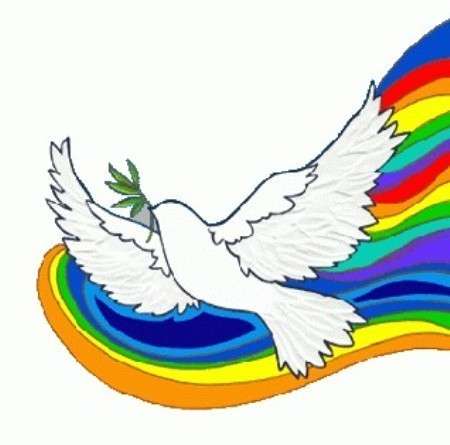 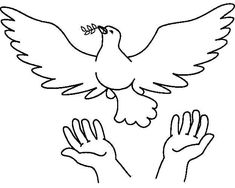 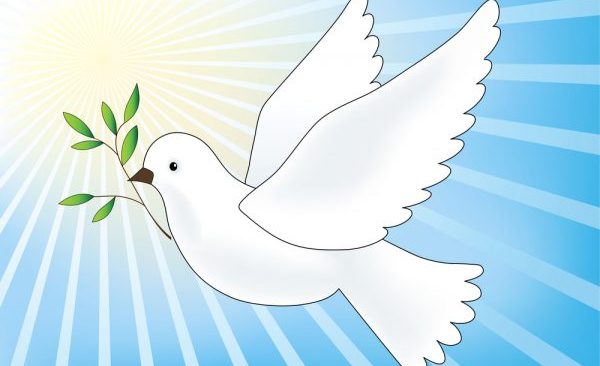 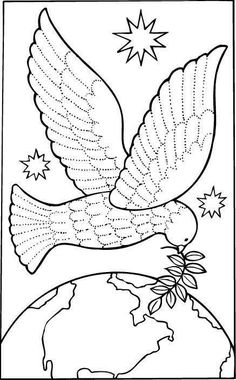 